TRƯỜNG ĐẠI HỌC NHA TRANG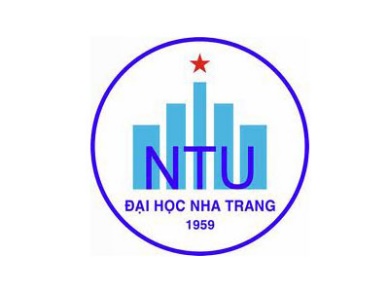 Khoa/Viện: Khoa học Xã hội và Nhân vănBộ môn: LuậtĐỀ CƯƠNG HỌC PHẦN1. Thông tin về học phần:Tên học phần:					Tiếng Việt: Pháp luật về an sinh xã hộiTiếng Anh: The law on social security			Mã học phần:						Số tín chỉ: 2 (2 – 0)	Đào tạo trình độ: Đại học					Học phần tiên quyết: Luật Lao động	2. Mô tả học phần: 	Học phần cung cấp cho người học kiến thức lí luận và thực tiễn trong việc xây dựng, ban hành, thực thi các quy định về an sinh xã hội bao gồm các vấn đề lí luận chung cho hệ thống chính sách xã hội nhiều cấp độ, các nội dung pháp luật liên quan đến bảo hiểm xã hội, ưu đãi xã hội, trợ giúp xã hội (bảo trợ xã hội) cũng như giải quyết tranh chấp an sinh xã tại Việt Nam; đồng thời môn học còn nghiên cứu ở một mức độ nhất định quan điểm, quy định của Tổ chức lao động quốc tế về an sinh xã hội.3. Mục tiêu:		Học phần nhằm giúp sinh viên có những kiến thức cơ bản, cần thiết trong lĩnh vực an sinh xã hội và kỹ năng tìm, tra cứu, sử dụng các quy định của pháp luật. Từ đó hình thành quan điểm cá nhân về pháp luật và thực hiện pháp luật về an sinh xã hội cũng như vận dụng pháp luật an sinh xã hội vào thực tiễn.4. Chuẩn đầu ra (CLOs): Sau khi học xong học phần, người học có thể: Phân tích được khái niệm, đặc điểm của các bộ phận cấu thành an sinh xã hội, quan hệ pháp luật về bảo hiểm xã hội, trợ giúp xã hội, ưu đãi xã hội và bảo hiểm y tế đồng thời so sánh được các quan hệ pháp luật trên với nhau;Trình bày được quan điểm của Tổ chức lao động quốc tế ILO về an sinh xã hội (thể hiện thông qua các tuyên bố hoặc công ước của ILO);Trình bày và phân tích được định nghĩa, bản chất và các đặc trưng pháp lý về các hình thức bảo hiểm xã hội, bảo hiểm y tế, chế độ ưu đãi xã hội, chế độ trợ giúp xã hội theo pháp luật Việt Nam.Nhận diện được các dạng tranh chấp an sinh xã hội và đưa ra cơ chế giải quyết tranh chấp về về bảo hiểm xã hội, bảo hiểm y tế, bảo trợ xã hội và ưu đãi xã hội.Thành thạo trong việc tra cứu, sử dụng các quy định của pháp luật để giải quyết các tình huống phát sinh trong thực tiễn và bình luận, đánh giá các quy định của pháp luật thực định nhằm hoàn thiện và nâng cao hiệu quả áp dụng.Hình thành và phát triển năng lực tư duy pháp lý; nâng cao năng lực tư duy logic, độc lập nghiên cứu của sinh viên đồng thời xây dựng kỹ năng tư vấn pháp luật về an sinh xã hội.5. Ma trận tương thích giữa Chuẩn đầu ra học phần với Chuẩn đầu ra CTĐT Luật – chuyên ngành Luật, chuyên ngành Luật Kinh tế: 6. Nội dung:	7. Phương pháp dạy học:8. Đánh giá kết quả học tập: 9. Tài liệu dạy học:Ngày cập nhật: 15/12/2021	CHỦ NHIỆM HỌC PHẦN	                    TRƯỞNG BỘ MÔN	(Ký và ghi họ tên)	                    (Ký và ghi họ tên)BAN CHỦ NHIỆM CTĐT(Ký và ghi họ tên)CĐR HP (CLOs)CĐR CTĐT (PLOs)CĐR CTĐT (PLOs)CĐR CTĐT (PLOs)CĐR CTĐT (PLOs)CĐR CTĐT (PLOs)CĐR CTĐT (PLOs)CĐR CTĐT (PLOs)CĐR CTĐT (PLOs)CĐR CTĐT (PLOs)CĐR CTĐT (PLOs)CĐR HP (CLOs)12345678910axxbxxxxcxxxxdxxxxexxxfxxxxTT.Chủ đềNhằm đạt CLOsSố tiếtSố tiếtTT.Chủ đềNhằm đạt CLOsLTTH11.11.21.31.41.51.61.7Chủ đề 1. Luật an sinh xã hội trong hệ thống pháp luật Việt NamKhái niệm luật an sinh xã hộiMối quan hệ giữa luật an sinh xã hội và một số ngành luật khácCác nguyên tắc cơ bản của luật an sinh xã hộiNguồn của luật an sinh xã hộiTổ chức lao động quốc tế (ILO) và an sinh xã hộiVai trò, ý nghĩa của luật an sinh xã hộiLịch sử luật an sinh xã hội Việt Nama,b3022.12.2Chủ đề 2. Quan hệ pháp luật an sinh xã hộiKhái niệm, đặc điểm của quan hệ pháp luật an sinh xã hộiCác quan hệ pháp luật an sinh xã hội cụ thể a,b3033.13.23.33.43.53.63.7Chủ đề 3. Bảo hiểm xã hộiKhái quát chung về bảo hiểm xã hộiChế độ bảo hiểm ốm đau Chế độ bảo hiểm thai sảnChế độ bảo hiểm tai nạn lao động và bệnh nghề nghiệpChế độ bảo hiểm hưu tríChế độ tử tuấtBảo hiểm thất nghiệpc,e,f9044.14.2Chủ đề 4. Bảo hiểm y tếKhát quát chung về bảo hiểm y tếChế độ bảo hiểm y tếc,e,f3055.15.25.3Chủ đề 5. Chế độ ưu đãi xã hộiKhái quát chung về ưu đãi xã hội Các đối tượng được hưởng ưu đãi xã hội và thủ tục xác nhận Các chế độ ưu đãi xã hội chính.c,e,f6066.16.2Chủ đề 6. Chế độ trợ giúp xã hộiKhái quát chung về chế độ trợ giúp xã hội Chế độ trợ giúp xã hội Các chế độ ưu đãi xã hội chính.c,e,f3077.17.2Chủ đề 7. Giải quyết tranh chấp an sinh xã hộiNhững vấn đề chung về tranh chấp an sinh xã hội Giải quyết tranh chấp an sinh xã hộie,f30TT.Phương pháp dạy họcÁp dụng cho chủ đềNhằm đạt CLOs1Thuyết giảng/Trao đổi1,2,7a,b,e,f2Thuyết giảng/Bài tập/Thảo luận/Seminar3,4,5,6c,d,e,fTT.Hoạt động đánh giáNhằm đạt CLOsTrọng số (%)1Đánh giá quá trìnha,b,c,d,e,f50%2Thi cuối kỳa,b,c,d,e,f50%TT.Tên tác giảTên tài liệuNăm xuất bảnNhà xuất bảnĐịa chỉ khai thác tài liệuMục đích sử dụngMục đích sử dụngTT.Tên tác giảTên tài liệuNăm xuất bảnNhà xuất bảnĐịa chỉ khai thác tài liệuTài liệu chínhTham khảo1Trường đại học Luật Hà NộiGiáo trình Luật an sinh xã hội2012Công an nhân dânThư việnX2Nguyễn Hữu Chí (chủ biên)Giáo trình Luật an sinh xã hội2012Giáo dục Việt NamThư việnX3Nguyễn Hiền PhươngPháp luật an sinh xã hội – Những vấn đề lý luận và thực tiễn2010Tư phápThư việnX4Quốc hộiBộ luật lao động2012X5Quốc hộiLuật Bảo hiểm xã hội 2014X6Quốc hộiLuật Bảo hiểm y tế2014X7Chính phủ, Các BộCác VB khác liên quanX